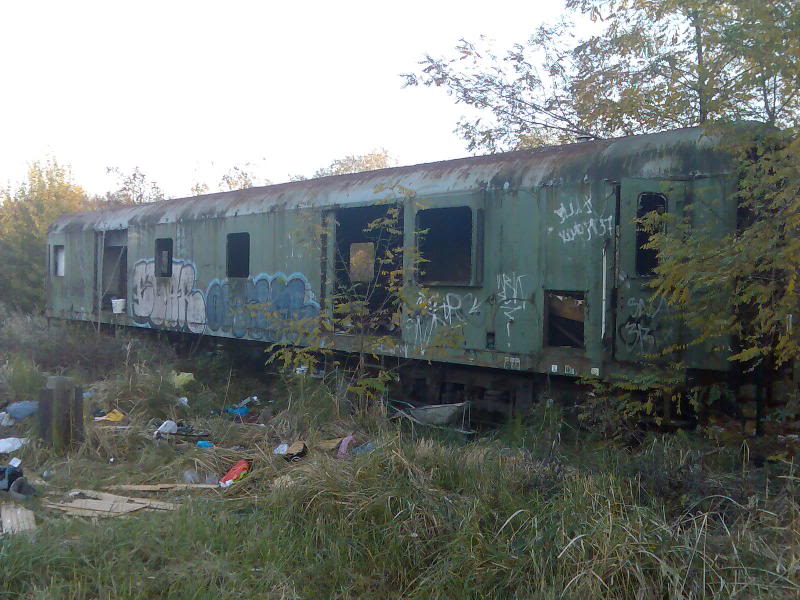 
Mi stanujemo u vagonu                          Što lirski subjekt naglašava 
Što nije nikada na putu,                         zamjenicom mi?
U jednom kutu nam je krevet,                Kako postiže dojam rezigniranosti?
A kuhinja u drugom kutu.Tu svaki vagon dimnjak ima,                Ispiši epitete koji su ključni za opis. Što 
Željezni, nahereni, tužni.                      znači sintagma kraj stareži i dima
U ovom kraju stareži i dima
Najljepši dan poružni.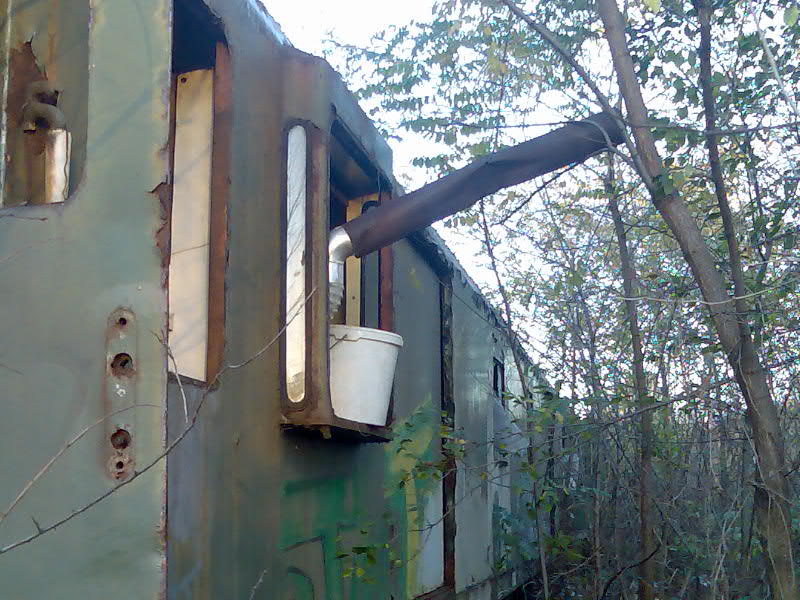 A naša ulica je duga,            Zašto je grafički izgled strofe drugačiji?
Duga,                                 Izdvoji ključnu sintagmu i objasni zašto si je odabrao
I čudno ima ime:
Napuštena prugaSve kuće brojeve imadu,        Koje je značenje tj. uloga kućnog broja?
Pa ima ga i naša, bože moj.    Po čemu su posebni?
Al nema tako velikog u gradu
Ko naš bijeli željeznički broj.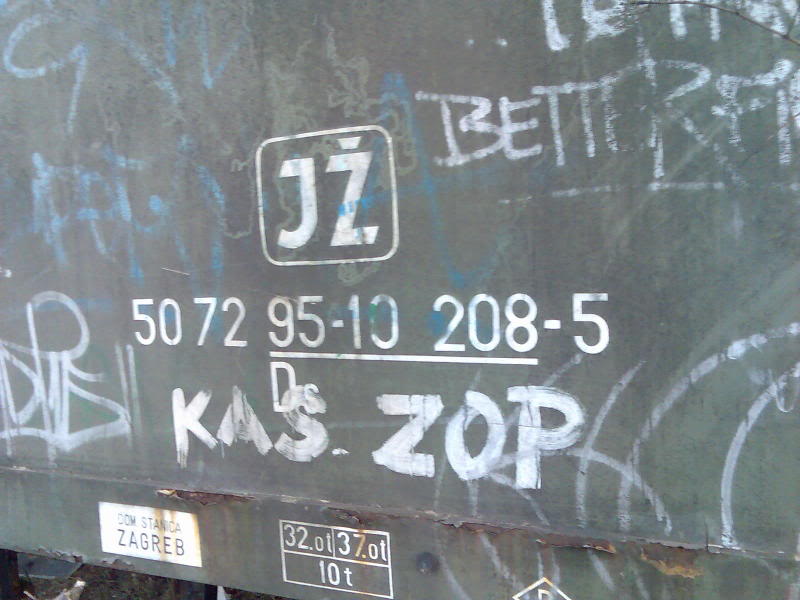 I vrt imade naša kuća:
Ukraj pruge drač,
Da igrajuć se u njem djeca
Zaborave na glad i plač.

U nedjelju kad stane rad,
Eh, onda bijeda pije, pije;
Zapjeva neko hrapavim glasom,
A neko ženu bije.

Alkohol ubija... znamo, o znamo,
Znamo da alkohol škodi,
No rakije, rakije, rakije amo,
Jer utjehe nema u vodi.

Sada je ljeto... veliko, zlatno.
Odoše bogataši iz grada
Da traže odmora po svijetu,
Al mi smo tu, mi roblje rada.

I naše oči dalje gasnu,
I znoje se u radu dlanovi;
Umjesto nas putovahu svijetom
Naši stanovi.

Nedjelja. Tužno. Znamo, o znamo,
Znamo da alkohol škodi,
No rakije, rakije, rakije amo,
Jer utjehe nema u vodi.Koji su stihovi refren? Što je poanta tih stihova? Koji leksem iskazuje beznađe i umor?Oprimjeri stihovima socijalne slike siromaštva.Koji je Cesarićev stav prema siromasima.Aktualiziraj Cesarićeve stihove. Za domaću zadaću pročitaj pjesme Mrtvačnica najbjednijih i Ručak siromaha te odredi temu i ideju.